Diabetes e Saúde Ocular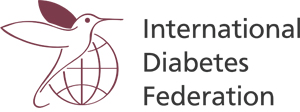 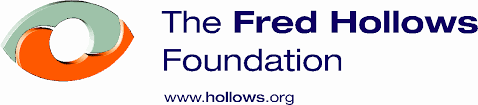 Um Guia para os Profissionais de SaúdeA retinopatia diabética afeta a 1/3 das pessoas com Diabetes e é a causa principal da perda de visão em adultos em idade laboral.Um bom controle da glicemia, da pressão alta e dos lípides reduzirá a incidência da doença do olho, da perda de visão e também aumentará a qualidade de vida. Um tratamento em tempo adequado pode prevenir a perda de visão associada ao Diabetes e portanto os exames regulares dos olhos são essenciais para quem tem Diabetes.Este guia enfoca a necessidade de equipes de saúde para o problema ocular no paciente com Diabetes e portanto é necessário endocrinologistas, médicos da atenção primária e todos que trabalham com a atenção às pessoas com Diabetes.O propósito deste documento é mostrar aos profissionais da saúde o aumento da prevalência das doenças oculares relacionadas com o Diabetes, mostrar seu importante papel e as medidas que podem ser tomadas para enfrentar o problema.Na medida que a incidência do Diabetes aumenta no mundo, o mesmo ocorre com suas complicações, inclusive nos olhos. Embora a retinopatia seja a única condição direta causada pelo Diabetes, outros problemas do olho como as cataratas, o glaucoma, a perda do enfoque visual e a visão dupla estão relacionadas a doença.Embora evitável, a retinopatia é uma das principais causas de cegueira, com frequência o problema é assintomático em suas primeiras etapas,  os exames são a única maneira de determinar a condição da retina e tomar a atitude mais apropriada.O cuidadoso controle do Diabetes e a detecção precoce da doença ocular podem ajudar a evitar a perda visual e a cegueira, ambas custosas e debilitantes.Os médicos da atenção primária tem um papel essencial em todas as etapas para o bom controle da saúde ocular, facilitando o diagnóstico precoce e o manejo oportuno da doença do olho diabético.Muitas pessoas tanto portadoras de Diabetes quanto profissionais de saúde desconhecem a necessidade dos exames regulares do olho, mas são os profissionais da atenção primária que tem mais probabilidade de detectar, educar e apoiar o controle da doença do olho diabético.Os oftalmologistas também tem um papel importante, no entanto geralmente já recebem o paciente tardiamente e raramente podem prevenir a perda de visão.As principais ações dos profissionais sanitários para o controle da saúde ocular nos portadores de Diabetes incluem:- Assegurar-se que a pessoa com Diabetes faça exames oculares regularmente e tratamento à tempo.- Otimizar o controle glicêmico, a pressão arterial e os lípides para retardar a progressão da retinopatia diabética- Educar e apoiar as pessoas com Diabetes no controle do Diabetes e da saúde de olhos.As estratégias efetivas no controle do Diabetes para reduzir ou estabilizar a perda de visão são 4:- apoio social- apoio nutricional- medicação- exames e tratamento médicoA decisão de submeter-se a um tratamento deve realizar-se a partir da cooperação entre o portador de Diabetes e o profissional de saúde.Se foi detectada a retinopatia diabética, o portador deve ser encaminhado a um oftalmologista para iniciar um tratamento à tempo, com fotocoagulação à laser e/ou injeções intravítreas para prevenir a perda de visão e em alguns casos melhorará a visão (se feito à tempo)O que é a Doença Diabética do Olho? A retinopatia diabética ocorre como resultado direto da hiperglicemia crônica que danifica os capilares da retina, o que leva à obstrução capilar e consequente má circulação.O Diabetes está aumentando e também a Doença Ocular- Mais de 93 milhões de pessoas com Diabetes sofrem com algum dano ocular direto.- Mais de uma em cada três pessoas com Diabetes desenvolvem retinopatia diabéticaO Diabetes está aumentando em todo o mundo e também suas complicações tais como a retinopatia diabética.Dos 4,5 milhões de pessoas no mundo que vivem com Diabetes em 2015, mais de 1/3 desenvolverá alguma forma de retinopatia diabética ao longo da vida.Mais de 93 milhões de portadores hoje sofrem algum tipo de dano ocular pelo Diabetes.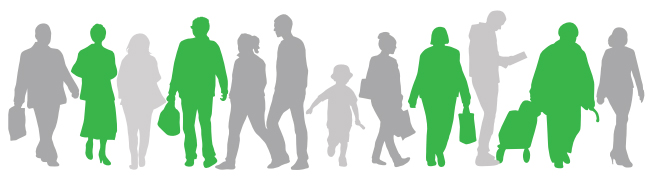 Controlar o Diabetes para Controlar a Saúde OcularControlar o Diabetes melhora em muito  a retinopatia diabética e ao contrário um mau controle do Diabetes leva a maiores possibilidades de desenvolver complicações , incluindo a retinopatia.O controle do Diabetes inclui:- Controle da glicose no sangue- Controle da Pressão Arterial- Controle dos lípides- Estilo de vida saudável- Medicação adequadaA melhora nesses controles pode diminuir a progressão da doença ocular, em especial quando é iniciada logo após o diagnóstico de Diabetes.Conseguir manter mudanças de comportamento que beneficiam a saúde é difícil.As estratégias que podem ser efetivas para melhorar o controle metabólico são intervenções estruturais, sociais e culturais, tais como:- grupos educativos de apoio- aumento de atividade física- hábitos alimentares saudáveis- melhor compreensão da relação entre alimentação e os níveis de glicoseO controle do Diabetes e o cuidado com o olho requerem integração do paciente com todo o sistema de atenção à saúde.Enquanto os portadores precisam ter um papel ativo no seu auto controle, as instituições de saúde e os oftalmologistas tem um importante papel proporcionando informações, estratégias e apoio, além de identificar a doença ocular e controlar a retinopatia diabética.A Carga Financeira e Social da Doença Ocular,O controle do Diabetes e a prevenção da retinopatia diabética podem ajudar a evitar complicações de saúde incapacitantes e caras.A deteriorização visual  resultante da retinopatia diabética tem uma ampla série de implicações de dependência desde a perda da capacidade laborativa até a necessidade de apoio social.O custo pessoal e social dessa descapacitação ameaça pressionar os sistemas sociais e da saúde.Os países mais pobres sofrem a maior carga.De 1 em cada 11 adultos tem Diabetes no mundo, sendo ¾ partes vivem em países de baixa ou média renda, onde os recursos sanitários são seriamente questionáveis.Identificando a Doença OcularA doença ocular relacionada com Diabetes inclui uma série de condições- alterações refrativas- visão dupla- catarata- glaucoma- retinopatia diabéticaDestas condições apenas a retinopatia diabética é diretamente causada pelo Diabetes e resulta mais frequentemente em perda da visão.A retinopatia diabética resulta do dano aos pequenos vasos sanguíneos da retina, devido a alterações do fluxo sanguíneo.Inicialmente pode produzir poucos ou leves sintomas, porém conforme a progressão da doença pode conduzir à cegueira.A retinopatia diabética pode causar alterações oculares, detectados pelos médicos antes de causar a cegueira, tais como:- Microaneurismas: pequenas protuberâncias nos vasos sanguíneos da retina que podem ocasionar perdas de fluído na retina- Hemorragias retinianas: pequenas manchas de sangue que podem derramar-se na retina- Exudados duros: depósitos de lípides- Manchas algodoadas:  inchados na capa da fibra nervosa da retina- Dilatação e estreitamento venoso, semelhante a um rosário- Anomalias microvasculares intrarretinianas: ramificação anormal ou dilatação dos vasos sanguíneos capilares- Novos vasos anormais: dependendo do local dos novos vasos eles se classificam como “ neovascularização do disco” ou “neovascularização de retina”Retinopatia Diabética Não ProliferativaA etapa inicial da retinopatia diabética é conhecida como retinopatia diabética não proliferativa e durante esta etapa as anomalias microvasculares se limitam à retina.Retinopatia Diabética ProliferativaOcorre como resultado de anomalias microvasculares que atingem áreas além da retina, corpo vítreo e íris.No intuito de administrar sangue às zonas que foram privadas, novos vasos sanguíneos crescem desde a retina até a cavidade vítrea.Pode causar perda severa da visão, através de hemorragia vítrea, descolamento da retina tradicional e glaucoma neovascular.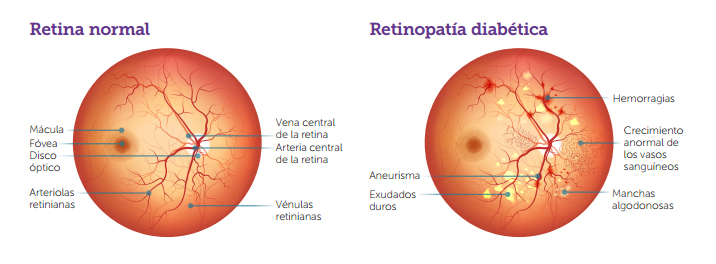 Edema Macular DiabéticoA maculopatia diabética afeta a parte central da retina, chamada de mácula, que é importante para a visão central.Isto pode ocorrer por falta de fluxo sanguíneo ou inchaço, sendo esta última a forma mais comum, chamada de edema macular diabético  (EMD).Na prática clínica a presença e severidade do (EMD) é avaliado e documentado separadamente da etapa da retinopatia diabética.O EMD é potencialmente uma ameaça para a visão. Se há sintomas de EMD que especialmente impliquem o centro da mácula, o paciente deve ser avaliado o mais rápido possível pelo oftalmologista.Condições Oculares que Podem ser Exacerbadas pelo DiabetesEstas são causadas indiretamente pelo Diabetes,  são mais frequentes e em alguns casos a deteriorização é mais rápida em pessoas com Diabetes.Estas condições são menos propensas a causar perda de visão, são uma preocupação e deve ser observada atentamente pelos profissionais da atenção primária.Alterações RefrativasAs variações nos níveis glicêmicos no sangue podem causar alterações no poder de refração do olho.  As variações de grau de óculos (refrativas) podem indicar também variações substanciais na glicose sanguínea.DiplopiaÉ a percepção simultânea de duas imagens de um mesmo objeto, que é causada pelo dano aos nervos que controlam a coordenação do movimento do olho e o Diabetes é a causa principal do dano no nervo que interrompe o movimento normal do olho.CatarataSe caracteriza por uma opacidade da lente, que afeta a visão e pode aparecer em um ou ambos olhos.As cataratas em “flocos de neve” com opacidades brancas podem afetar as pessoas com DM1 e controle metabólico muito alterado.As cataratas relacionadas com a idade tendem a ocorrer antes nos portadores de Diabetes do que em pessoas sem Diabetes.GlaucomaÉ um grupo de condições progressivas que resulta em dano ao nervo ótico.Geralmente ocorre quando diminui a drenagem de líquidos na parte dianteira do olho e consequente aumento de pressão dos olhos.O Glaucoma pode afetar permanentemente a visão nos olhos afetados , reduzindo a visão periférica e resultando em perda irreversível de toda a visão.- O Glaucoma crônico de ângulo aberto se desenvolve lentamente e geralmente é assintomático até que a doença tenha progredido significativamente.- O Glaucoma de ângulo fechado se caracteriza por dor ocular repentina e outros sintomas, e se trata como emergência médica.- O Glaucoma  neovascular ocorre em casos avançados de retinopatia diabética proliferativa para a parte interior do olho.Controle do Diabetes para Bom Controle da Saúde OcularIsto pode ser feito através de 4 estratégias- apoio social- apoio nutricional- medicação- exames médicos e tratamentosApoio Social (entre iguais)As seções de atenção em grupo entre iguais, podem melhorar a condução da saúde, a qualidade devida e o controle metabólico.Apoio FamiliarIncluir o apoio psicológico familiar como por exemplo: planejamento semanal  da alimentação pode ajudar a melhorar o controle glicêmico.A alimentação saudável pode levar a melhora do controle metabólico.Geralmente a melhora do controle glicêmico pode retardar a progressão da retinopatia diabética, em especial quando iniciado já ao diagnóstico.Controle de Outros Fatores SistemáticosA medicação como os anti-hipertensivos e/ou os hipolipermiantes devem ser usadas para tratar a hipertensão e a dislipidemia e quando combinados com mudanças no estilo de vida podem retardar a progressão da retinopatia diabética.Exame Médico e Apoio (detecção precoce e revisões regulares)Embora a retinopatia diabética possa afetar permanentemente a retina e culminar em cegueira, é possível prevenir esta situação com um diagnóstico precoce, logo no início da retinopatia e para isso os exames regulares dos olhos são essenciais. A decisão de ser constante no tratamento deve ser realizada conjuntamente entre o portador de Diabetes e o profissional de saúde.Conselho Clínico: Informar e CapacitarEm se tratando de saúde, os profissionais devem discutir com o paciente:- Os custos e os benefícios do tratamento- O que esperar durante e depois do tratamento- A importância dos exames de olhos regularmente- O papel que a pessoa desempenha em seu próprio autocontroleConselho Clínico: Apoio às Revisões RegularesAs pessoas podem ser mais constantes em seus exames se você:- Informa-as sobre a importância dos exames mesmo que sua visão não esteja afetada- Inclui um recordatório em um calendário ou histórico médico- Reconhece e fala sobre o medo da cegueira. Este é um dos medos mais comuns e uma das razões pelas quais as pessoas entram em negação e não buscam tratamento.Estratégias para Controlar a Saúde OcularÉ importante que as pessoas com Diabetes sejam examinadas rotineiramente e pelo oftalmologista para prevenir a progressão e o desenvolvimento da perda da visão relacionadas ao Diabetes.A duração do Diabetes é o fator principal de risco associado ao desenvolvimento da retinopatia diabética.Os exames regulares dos olhos são a única forma de determinar a extensão da retinopatia diabética.As estratégias usadas pelos profissionais da saúde devem incluir- Comunicar a necessidade de exame de olhos durante toda a vida- Incentivar a modificação do estilo de vida, oferecendo conselhos adaptados individualmente sobre atividade física e nutrição.- Desenvolver planos individuais adaptados às necessidades da pessoa e apropriados aos recursos disponíveis- Proporcionar apoio para o contínuo auto controle- Assegurar contato regular com os profissionais de saúde e companheiros de apoio- Assegurar o acesso a programa de educação, incluindo a educação sobre a saúde do olho.Tabela 1: Calendário de exame dos olhos: Iniciais e de Rotina, para pessoas com DiabetesTabela 2: Exame de vista para pessoas com DiabetesAcuidade Visual (prova antes da dilatação da pupila)Exame de RetinaA dilatação das pupilas pode melhorar a sensibilidade e qualidade da imagem, em especial quando os meios oculares estejam opacos devido às cataratas.Classificação da Retinopatia Diabética e o Edema Macular.As etapas da retinopatia diabética estão classificadas na tabela 3 de acordo com a Escala Internacional de Classificação da Retinopatia Diabética. O exame de retina indicará a ação curso apropriada para Gestão da saúde ocular.O edema macular diabético (EMD) é uma complicação da retinopatia diabética;  a presença e gravidade do EMD deve ser avaliado separadamente da retinopatia diabética (tabela 4). O EMD pode ser associado a qualquer das etapas da retinopatia diabética.Critérios de DerivaçãoAproximadamente 1/3 das pessoas com Diabetes terá retinopatia  diabética e aproximadamente 1/3 destes terá alguma forma de retinopatia diabética que ameace sua visão e requeira tratamento.A recomendação da tabela 5 deve ser adaptada aos indivíduos de acordo aos riscos de progressão da retinopatia diabética.Tabela 3 – Classificação da Retinopatia DiabéticaTabela 4 Classificação do Edema Macular DiabéticoOs exudados duros são um sinal de edema macular atual ou anterior. O EMD se define com o engrossamento da retina, o que requer uma avaliação em 3 dimensões feito através de um exame com pupilas dilatadas utilizando um biomicroscópio com lâmpada de incisão e/ou fotografia do fundo do olho estéreo e/ou Tomografia de Coerencia Optica (OCT)A tomografia de coerência ótica é o método mais sensível para identificar os locais e a gravidade da EMD.Tabela 5 – Critérios de Referência para portadores de DT1 e 22ª PARTEAvaliação Oftalmológica da Doença Ocular DiabéticaQuando uma pessoa é encaminhada ao oftalmologista deve fazer um exame completo que inclua:- histórico médico- avaliação da acuidade visual- biomicroscópia com lâmpada de fenda- medição da pressão intraocular- gonioscopia (quando houver neovascularização da íris ou em olhos com suspeita de glaucoma- exame de fundo de olho para avaliar a retinopatia diabética e EMD utilizando:Biomicroscopia com lâmpada de fenda com pupila dilatada ouFotografia da retina midiátrica ouFotografia da retina não midiatrica com pupilas dilatadasA angiografia com fluorescência pode se utilizar para investigar a diminuição inexplicável da visão, identificar perda capilar e como um guia para tratar EMD, porém não é necessário para diagnosticar retinopatia diabética ou EMD.A tomografia de coerência óptica (OCT) e o método mais sensível para identificar e conhecer a gravidade do EMD e realizar o acompanhamento.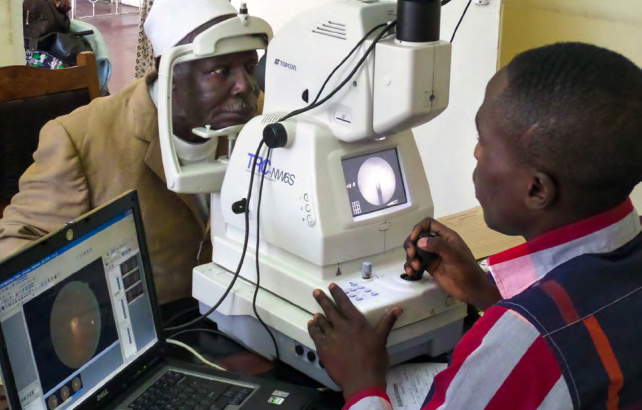 Tratamento da Retinopatia Diabética por OftalmologistaSe foi detectada a retinopatia diabética e EMD, o encaminhamento ao oftalmologista para o tratamento (à tempo) com laser fotocoagulante e/ou o uso de tratamentos anti VEGF (administração intraocular de inibidores do fator de crescimento endotelial vascular), pode prevenir a perda da visão, estabilizá-la e em alguns casos, inclusive, melhorar a visão, se for feito cedo, em especial para EMD.Em casos mais avançados de retinopatia diabética com hemorragias vítreas associadas, talvez seja necessário realizar cirurgia de vitrectomia.Conselhos Clínicos: Preparar o Paciente para o tratamento com laser.Alguns pacientes podem ter dor durante o tratamento com laser panretinal.Os pacientes podem ter alguma perda de visão já que o laser pode danificar algumas células da retina e a mácula. A perda da visão causada pelo tratamento a laser deve ser medida em comparação com a perda de visão mais grave que possa resultar de uma retinopatia sem tratamento.A visão do paciente pode ser borrada depois do tratamento e podem experimentar incômodos por 1 ou 2 dias.Os pacientes devem ser advertidos sobre os efeitos secundários para assegurar-se que estão preparados e tranquilos.Se for necessário repetir a terapia o paciente deve ter apoio para continuar com a terapia. A perda da visão irreversível pode resultar de um tratamento inadequado ou atrasado.Conselho  Clínico: Preparar o paciente para as infusões no olhoReconhecer os temores comuns (incluindo injeção em um olho), o temor de perder a visão ou ao desconhecido.Explicar que:- Os medicamentos são ministrados através de infusões na subtaneia gelatinoso do olho- Em primeiro lugar será aplicado um anestésico e que a infusão só demora uns segundos- Os incômodos esperados realmente são maiores do que os atuais- A visão pode ser borrada depois do tratamento e pode ser que haja algum incômodo durante 1 ou 2 dias- Os pacientes devem ser avertido sobre os efeitos secundários para assegurar que estejam preparados e tranquilos- Se for necessário repetir a terapia, o paciente deve ter apoio para continuar com a terapia. A perda irreversível da visão pode ser resultado de um tratamento inadequado ou atrasadoTabela 6 – Tratamentos Comuns para a retinopatia diabética3ª PARTEApoio Após o TratamentoDepois do tratamento existem alguns problemas que devem ser discutidos com o portador e seus cuidadores para assegurar-se de que entendam a necessidade de monitorização contínua da condição do olho:1 – Falar sobre os resultados clínicos e suas implicações, usando referências visuais tais como a imagem de sua própria retina, ou fotos. Utilize as imagens para reforçar a importância tanto dos exames contínuos como de cuidar da saúde em geral.2 – Continuar oferecendo educação e apoio para o controle da glicemia, pressão arterial e lípides.3 – Lembrar que o tratamento para a doença ocular diabética é mais efetivo com intervenções precoces e por essa razão existe a necessidade de exames regulares e contínuos.Todos Portadores de Diabetes Correm Risco de Retinopatia DiabéticaA Retinopatia Diabética é assintomática até um estado avançado e então, com frequência já é muito tarde para um tratamento efetivo. Por esta razão é necessário que o portador controle seu Diabetes e também fazer exames com frequência. As pessoas com Diabetes necessitam ser apoiadas para desempenhar um papel importante no controle da doença. Melhorando sua glicemia e controlando a Pressão Arterial, o portador de Diabetes pode prevenir / retardar a progressão da Retinopatia Diabética.A maioria das pessoas com Retinopatia Diabética não ficaram cegas, no entanto para que uma detecção precoce e o tratamento tenham êxito, os exames regulares para a Retinopatia Diabética devem ser integrados na atenção ao Diabetes, onde uma detecção precoce, um controle e a notificação da Retinopatia Diabética sejam facilitados.Os médicos da atenção primária e aqueles que trabalham na atenção de saúde primária estão na primeira linha de apoio às pessoas com Diabetes para ajuda-los a entender como cuidar seu Diabetes, incluindo a saúde dos olhos.Apêndice 1 – Lista para o controle da saúde do olho em portadores de DiabetesHistória ClínicaDuração do DiabetesÚltimo controle de glicose (inclusive Hemoglobina Glicada)Medicação, especialmente Insulina, hipoglicomiantes orais, anti-hipertensivos e hipolimiantesHistória sistêmica – doença renal, hipertensão sistêmica, níveis de lipídios séricos e gravidezHistória ocular e sintomas visuais atuaisExame de Olhos Prova de acuidade visual – utilizando tabelas  de linha de acuidade visual e alto contraste. Alternativamente tabelas de longe e perto e opção buraco estenopeico para medir se a acuidade visual foi reduzida. Se a acuidade visual é menor do que 0,5 (20/40) encaminhar para o oftalmo.Exame de retina adequado para a classificação de retinopatia diabética.AçõesEncaminhar ao oftalmologistaOutros pontos de discussão com o paciente e seus cuidadoresFalar sobre o controle da glicose, pressão arterial e lipídios Falar sobre a mudança na dieta e estilo de vida e identificar apoio disponívelFotografias da RetinaSinais vermelhosRosário venoso (v)Hemorragias (h)Microaneurismas (não visíveis) Novos vasos sanguíneos (não visíveis)Anomalias microvasculares intrarretinianas (não visíveis)Hemorragia vítrea (não visível)Sinais brancosManchas algodoadas (w)Exudados duros (e)Para mais exemplos destes fatos da retina ver:- Diretrizes para o cuidado do Olho Diabético da ICOhttp://www.icoph.org/downloads/URG-Traducao.pdf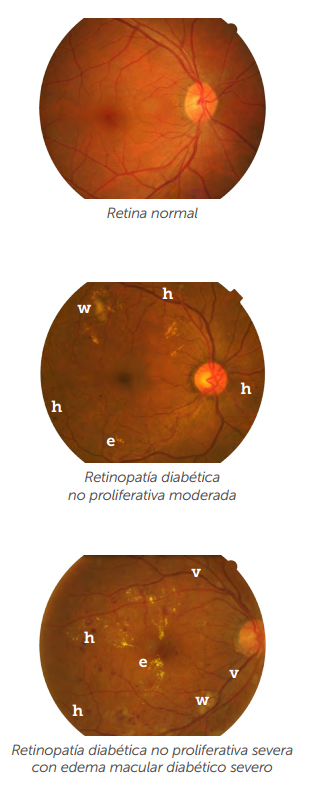 Apêndice 2Controlar o Diabetes para uma Boa Saúde do OlhoO Controle do Diabetes é essencial para prevenir ou retardar o começo da doença do olho diabético, especialmente da retinopatia diabética.O objetivo principal deve ser o controle do Diabetes através de um estilo de vida saudável com medicação prescrita controlada pelo endocrinologista.Exame dos olhosDT1DT2D.M. GestacionalInicialIniciar em até 5 anos depois do diagnóstico de Diabetes.Se não conhecer data de início, imagine que é mais de 5 anos e faça o exame.Para crianças: 5 anos após o diagnóstico, ou puberdade. O que ocorrer primeiroIniciar imediatamente após o diagnóstico de DiabetesFazer quando o DG for diagnosticadoExame de rotinaFazer o exame regularmente e a cada 1 ou 2 anos, mesmo sem sintomas.Uma vez que a retinopatia for detectada, pode ser necessário aumentar a frequência dos exames, dependendo da gravidade da retinopatia e o nível de controle dos fatores de risco.Fazer o exame regularmente e a cada 1 ou 2 anos, mesmo sem sintomas.Uma vez que a retinopatia for detectada, pode ser necessário aumentar a frequência dos exames, dependendo da gravidade da retinopatia e o nível de controle dos fatores de risco.Não serão necessários novos exames se o Diabetes desaparecer após o partoFotografia da retina não midiátricaRecomendado como um método de detecçãoProporcionar um registro permanentePupilas dilatadas melhorarão a sensibilidade e qualidade da imagemÉ possível realiza-lo utilizando telemedicinaOftalmoscopia indireta binocularAs pupilas tem que estar dilatadasCampo de visão grandePode combinar com exame com lâmpada de fenda para examinar a periferia da retinaFotografia da retina midiática (câmara de fundo de olho convencional)As pupilas  tem que estar dilatadasProporciona um registro permanenteMétodo sensívelPode ser realizado por telemedicinaBiomicrospia com lâmpada de fendaUtilizado na prática clínica habitualAs pupilas devem estar dilatadas para examinar o fundo dos olhosAvaliação do segmento anterior e posterior com lentes de contato / não contatoRetinopatia Diabética (RD)ResultadosSem Retinopatia- Sem alteraçõesRD não proliferativa leve- Somente microaneurismasRD não proliferativa moderada- Mais  que microaneurismas porém menos que RD não proliferativa severaRD  não proliferativa grave- Qualquer dos seguintes: Hemorragias de retina ( ≥ 20 em cada quadrante)Rosarios venosos definidos  (em 2 quadrantes)Anomalias microvasculares intrarretinais (em um quadrante)Não há sinais de RD proliferativa RD  proliferativa- RD não proliferativa severa e uma ou mais dos seguintes:NeovascularizaçãoHemorragia vítrea/prereturalEdema Macular DiabéticoResultados observáveis em oftalmoscopia com dilatação de pupilasEMD AusenteSem engrossamento da retina ou exudados duros em polo posteriorEMD PresenteEngrossamento da retina ou exudados duros em polo posteriorEMD Presente LeveEngrossamento da retina ou exudados duros em polo posterior, porém fora do subcampo central da mácula (diâmetro 100 _____)EMD Presente ModeradoEngrossamento da retina ou exudados duros dentro do subcampo central da mácula, porém sem implicação do ponto central – também conhecido como “EMD sem significado clínico”.EMD Presente GraveEngrossamento da retina ou exudados duros que impliquem o centro da mácula – também conhecido como EMD com significado clínico”CondiçãoUrgente o mais rápido possívelNos próximos 4 mesesNos próximos 6 mesesSem referimentoRepetir exame dentro de 1 anoRepetir exame entre 1 e 2 anosPerda de visão repentina severa       ●Descolamento da retina       ●Retinopatia Diabética Proliferativa       ●EMD Severo       ●Piora gradual da visão      ●Agudeza visual abaixo de 0,5 (20/40)      ●Queixas sintomáticas da visão      ●Achados retinianos sem explicação      ●Técnica Fotocoagulação a LaserTécnica Fotocoagulação a LaserPropósitoPode prevenir a perda da visão e estabilizá-la , se feita precocementeTipos/ Indicações- Tratamento Focal – EMD- Tratamento em quadrícula – EMD- Tratamento panretinal – RD proliferativa- Tratamento panretinal – Casos selecionados de retinopatia diabética não proliferativa severaModo de operação- Aumenta a absorção de líquidos na área macular- Reduz o estímulo para o crescimento de novos vasos na retina- Retrocesso de novos vasos e portanto previne ou detém o sangramentoProcedimento- Realizado por oftalmologista em ambulatório- Com anestesia tópica- O raio laser é guiado com precisão utilizando uma lâmpada de fenda e lentes de contato especiais- Tratamento adicional pode ser requerido dependendo da condição de cada indivíduoSeguimento (acompanhamento?)- Exames de seguimento regulares para detectar a progressão da doençaPossíveis complicações- Perda da visão periférica- Visão noturna reduzidaTécnicas- Infusões associado a Intravítreo de anti-VEGFPropósito- Pode prevenir a perda da visão, estabilizar a visão e em alguns casos, inclusive melhorar a visão se realizada precocementeIndicações- EMD- Em alguns casos de RD proliferativaModo de operação- Bloqueia o efeito do fator de crescimento endotelial vascular (VEGF) e diminuir saída de líquidos nos vasosProcedimento- Deve ser administrado e adaptado à estabilidade visível e resultados anatômicos- Se existir engrossamento retinal persistente e vazamento de líquido, pode ser combinado com tratamento a laser de 24 semanas- Se existir EMD associado com RD proliferativa pode se considerar combinação com tratamento à laserSeguimento- Monitorização regular com tomografia de coerência óticaPossíveis Complicações- Hemorragia conjuntiva- Endolftamites- Descolamento da retinaContraindicações- Infecções oculares ou perioculares- Infecções Intravítreas de EsteróidesTécnicas- Implantes de corticosteróidesPropósito- Pode estabilizar a barreira hermetorretiniana, reduzir a exudação e regular baixando os estímulos inflamatóriosIndicações- EMDModo de Operação- Injeções de esteróides na parte vítrea do olhoProcedimento- Feito sob anestesia- Os esteróides são insertados no olho com uma pequena incisão- Depois de injetados no espaço intravítrea, os pacientes devem ser controlados em caso de elevação da pressão intraocular e de endoftalmitesSeguimento- Regular conforme determinação do oftalmologistaPossíveis Complicações- Endoftalmites infecciosa- Endoftalmites não infecciosa- Elevação da pressão intraocularContraindicação- Glaucoma- Elevação da pressão intraocular quando tenha sido tratado previamente com corticosteroides- Infecção ocular ou periocular ativa ou suspeitaTécnicas- VitrectomiaPropósito- Pode reparar ou prevenir o descolamento da retina- Reduz a hemorragia vítrea severa- Reduz a neovascularização que continua apesar da repetição do tratamento à laserIndicações- Hemorragia vítrea grave de 1 a 3 meses, que não desaparece expontaneamente- RD proliferativa avançada ativa que persiste apesar do tratamento à laser- Descolamento tradicional da retina que ameaça a mácula- Descolamento da retina de mecanismo combinado tradicional – regmatógeno- Edema macular tradicional ou membrana epiretinal que compromete a máculaModo de operação- Eliminação do gel vítreo, vasos anormais e proliferação fibrosaProcedimento- Feito sob anestesia local ou geral- Os cirurgiões inserem no olho instrumentos que eliminam o gel vítreo e os tecidos fibrosos, aplanam a retina e reparam os descolamentos retinianosSeguimento- Uma semana, 1 mês, 3 meses e cada 6 meses a partir de então, se não indicado ao contrário Possíveis Complicações- Descolamento da retina- Elevação da pressão intraocular- CatarataDT1DT2Estilos de Vida SaudáveisEstilos de Vida SaudáveisEstilos de Vida SaudáveisAções para os Profissionais de SaúdeAções para os Profissionais de SaúdeAções para os Profissionais de SaúdeNutriçãoOferecer conselhos para a planificação das refeições. Ensinar como adaptar o consumo de carboidratos com as doses de Insulina e como se ajusta a Insulina na rotina diáriaOferecer conselho sobre nutrição saudável em seguida ao diagnósticoAções para indivíduos com DM1Ações para indivíduos  com DM2Atividade FísicaMedir a glicemia antes, durante e depois do exercício.Estar preparado para tratar a hiperglicemia.Conhecer a necessidade de ajustar alimento e Insulina.Consultar o médico antes de iniciar programa de exercícios Aumentar gradualmente a atividade física, considerando habilidade e objetivos específicos.Ajuste da medicação e/ou consumo de carboidratos de acordo com a atividade físicaBaixos recursosSe não puder fazer um teste de glicose, faça um lanche e/ou reduza a dose de InsulinaFumoRecomenda-se NÃO FUMARRecomenda-se deixar de fumarOtimizando o Controle MetabólicoOtimizando o Controle MetabólicoOtimizando o Controle MetabólicoAutocontrole da glicoseFazer o controle de 4 a 6x/diaDisponibilizar o auto controle não só para quem faz uso de Insulina, mas também para Hipoglicemiantes OraisBaixos RecursosFazer o controle pelo menos 2x/diaFazer o controle pelo menos 2x/diaAções para os Profissionais da SaúdeAções para os Profissionais da SaúdeAções para os Profissionais da SaúdeMonitorização Hemoglobina GlicadaRegime recomendado para exames:crianças pequenas – de 4 a 6x/anocrianças maiores – 3 ou 4x/anoadultos: 2 a 4x/anoO regime de exames recomendado é:De 2 a 4x/ano dependendo do controle da glicemia e mudanças de terapiaObjetivo:Níveis de Hemoglobina GlicadaNíveis: 7,5% (58 mmol/mol) ou o recomendado pelas guias locaisadultos (não grávidas) 7,0% (53 mmol/mol) ou o recomendado pelas guias locaisem pessoa idosas o objetivo Hemoglobina Glicada pode ser maior ou basear-se na saúde do indivíduoNíveis de 7,0% (53 mmol/mol) ou o recomendado pelas guias locaisadultos (não grávidas) 7,0% (53 mmol/mol) ou o recomendado pelas guias locaisem pessoa idosas o objetivo Hemoglobina Glicada pode ser maior ou basear-se na saúde do indivíduoAções para os Profissionais de SaúdeAções para os Profissionais de SaúdeAções para os Profissionais de SaúdeNormas para os dias de doençaOferecer informações sobre como controlar os períodos de doença e como reconhecer e tratar a hipoglicemiaOferecer informações sobre como controlar os períodos de doença e como reconhecer e tratar a hipoglicemiaRecomenda-se exames de cetonas durante os períodos de doenças:com febre e vômitosse o valor da glicemia está acima de 14mmol/250mg/dl